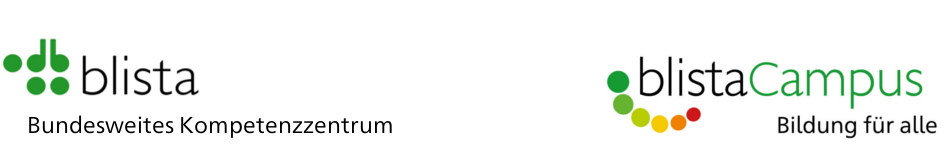 SelbstauskunftAufgrund gesetzlicher Bestimmungen und zum Schutz aller ist nachfolgende Selbstauskunft auszufüllen: Ich, Name: 	Geburtsdatum: __________________versichere, dass alle Angehörigen des gemeinsamen Hausstandes:keines der Krankheitssymptome Fieber über (38 Grad), trockener Husten (nicht durch chronische Erkrankungen verursacht), Verlust des Geschmacks- oder Geruchssinns aufweisen,innerhalb der letzten 14 Tage keinen Kontakt zu COVID-19 infizierten Personen undnicht innerhalb der letzten 14 Tage in einem Virusvariantengebiet sich aufgehalten haben.Nach dem Aufenthalt in einem Hochinzidenzgebiet unterliege ich aufgrund meines Genesenen- / Impfnachweises nicht der Quarantänepflicht oder ich verfüge nach fünf Tagen Quarantäne über einen negativen Testnachweis (Nachweis beigefügt) oder seit meiner Einreise in Deutschland sind 10 Tage vergangenBei Aufenthalt in einem Risikogebiet unterliege ich aufgrund meines Genesenen- / Impfnachweises oder eines negativen Testnachweises (Nachweis beigefügt) nicht der Quarantänepflicht oder seit meiner Einreise in Deutschland sind 10 Tage vergangen.
Mit meiner Unterschrift bestätige ich die Richtigkeit der oben gemachten Angaben.Datum: __________________ Unterschrift: 	Ihre Angaben werden selbstverständlich gemäß DSGVO behandelt. 
Vielen Dank für Ihre Kooperation! 
Stand 2021-07Deutsche Blindenstudienanstalt e.V. (blista), blistaCampus, Am Schlag 2-12, 35037 Marburg Tel.: 06421 606-0, Fax: -229, E-Mail: info@blista.de, Internet: www.blista.de